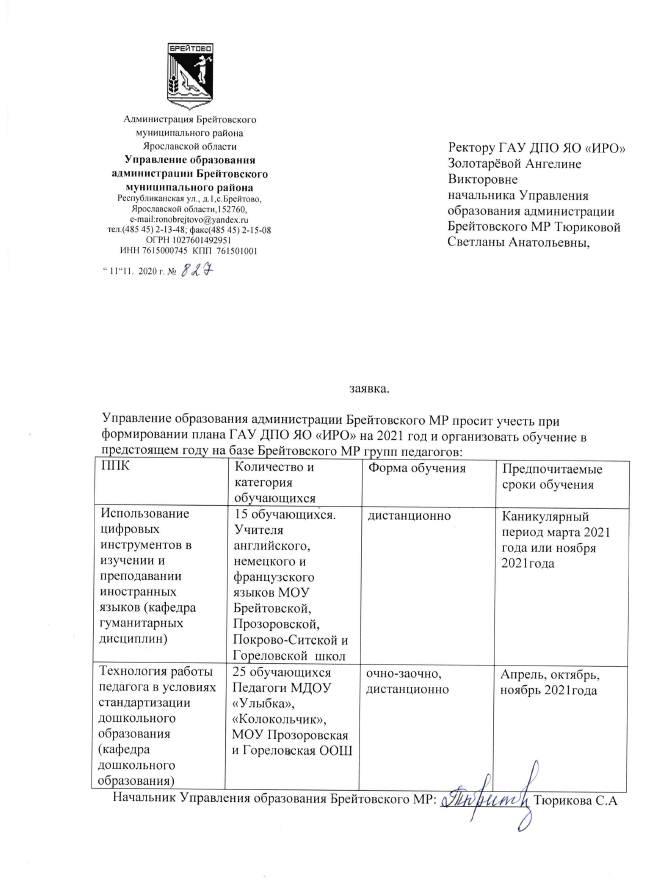 ППК «ИСПОЛЬЗОВАНИЕ ЦИФРОВЫХ ИНСТРУМЕНТОВ В ИЗУЧЕНИИ И ПРЕПОДАВАНИИ ИНОСТРАННЫХ ЯЗЫКОВ» для педагогов Брейтовского МР,22.03-26.04.2021г., 36 часовСтрубина Елена Ивановна       89108245592Отчет за первое полугодие 2021г. Брейтовский МР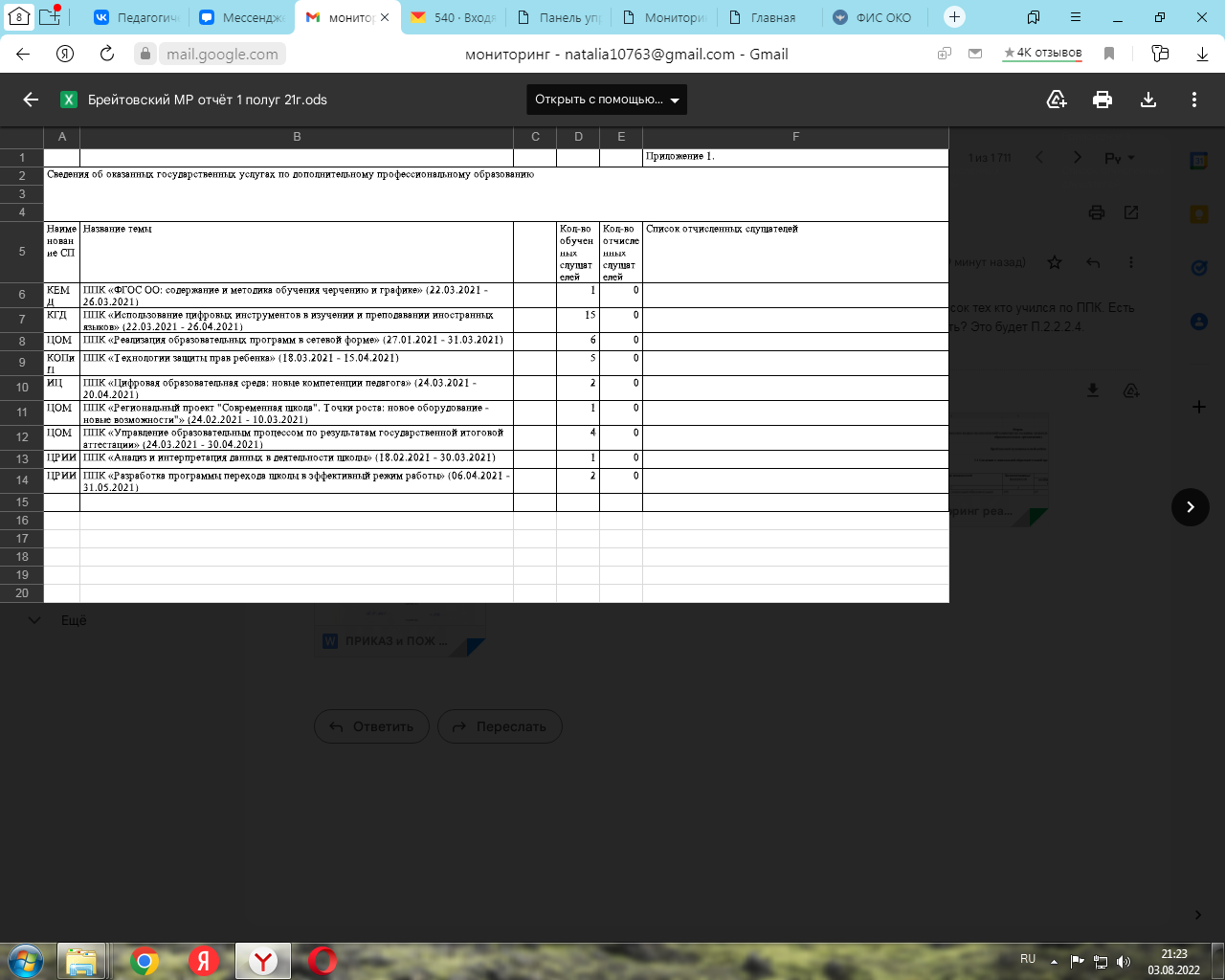 №ФИОДолжностьМесто работыЭлектронная почта (адрес)Аверьянова Татьяна Анатольевнаучитель немецкого языкаМОУ Прозоровская СОШwwwizum.ru@list.ruБородулин Павел Александрович  учитель английского языкаМОУ Брейтовская СОШprevratnik2010@yandex.ruВолкова Надежда Анатольевнаучитель иностранного языкаМОУ Гореловская ООШwolkowan@mail.ruИванова Елена Александровнаучитель немецкого языкаМОУ Покрово-Ситская СОШ2017ivanova1982@mail.ruМатросова Елена Александровнаучитель начальных классовМОУ Брейтовская СОШledi.matrosova.14@mail.ruОрлов Михаил Андреевичучитель историиМОУ Гореловская ООШhistmi@gmail.comРумянцева Ольга Валентиновна учитель иностранного языкаМОУ Брейтовская СОШovrum@yandex.ruСкучилова Ирина Владимировна  учитель начальных классовМОУ Брейтовская СОШirina.skuchilova@yandex.ruСмирнова Наталья Анатольевнаучитель русского языка и литературыМОУ Гореловская ООШnatalyasmirnova7@yandex.ruСмирнова Ольга Владимировнаучитель физики и французского языкаМОУ Покрово-Ситская СОШfizika.smirnova@yandex.ruСмирнова Светлана Борисовнаучитель английского языкаМОУ Прозоровская СОШSsb-1976@yandex.ruСмирнова Юлия Александровнавоспитатель дошкольной группыМОУ Гореловская ООШjulya.smirnoff@yandex.ruПоварова Надежда Алексеевнаучитель биологии и географииМОУ Гореловская ООШpovarova_na@mail.ruФунтова Светлана Александровна учитель немецкого языкаМОУ Брейтовская СОШswet444@gmail.comШумилова Мария Анатольевна учитель немецкого языка	МОУ Брейтовская СОШmariya.shumilova.75@mail.ru